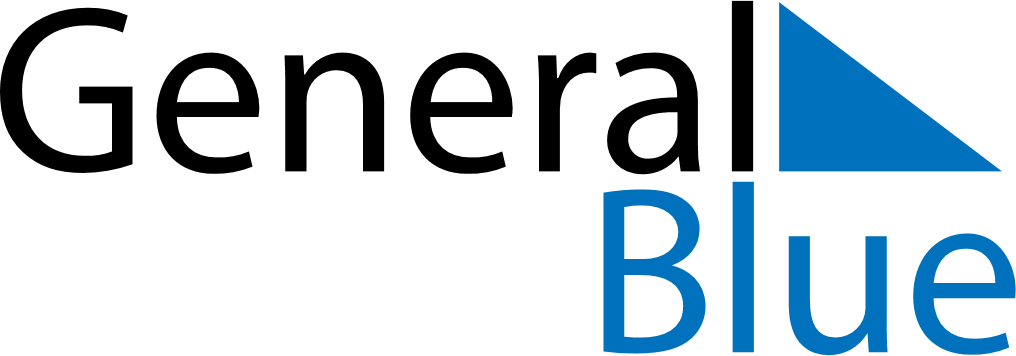 May 2024May 2024May 2024May 2024May 2024May 2024Nanortalik, GreenlandNanortalik, GreenlandNanortalik, GreenlandNanortalik, GreenlandNanortalik, GreenlandNanortalik, GreenlandSunday Monday Tuesday Wednesday Thursday Friday Saturday 1 2 3 4 Sunrise: 5:57 AM Sunset: 9:58 PM Daylight: 16 hours and 1 minute. Sunrise: 5:54 AM Sunset: 10:01 PM Daylight: 16 hours and 6 minutes. Sunrise: 5:52 AM Sunset: 10:03 PM Daylight: 16 hours and 11 minutes. Sunrise: 5:49 AM Sunset: 10:06 PM Daylight: 16 hours and 16 minutes. 5 6 7 8 9 10 11 Sunrise: 5:46 AM Sunset: 10:08 PM Daylight: 16 hours and 21 minutes. Sunrise: 5:44 AM Sunset: 10:11 PM Daylight: 16 hours and 27 minutes. Sunrise: 5:41 AM Sunset: 10:13 PM Daylight: 16 hours and 32 minutes. Sunrise: 5:38 AM Sunset: 10:16 PM Daylight: 16 hours and 37 minutes. Sunrise: 5:36 AM Sunset: 10:18 PM Daylight: 16 hours and 42 minutes. Sunrise: 5:33 AM Sunset: 10:21 PM Daylight: 16 hours and 47 minutes. Sunrise: 5:31 AM Sunset: 10:23 PM Daylight: 16 hours and 52 minutes. 12 13 14 15 16 17 18 Sunrise: 5:28 AM Sunset: 10:25 PM Daylight: 16 hours and 57 minutes. Sunrise: 5:26 AM Sunset: 10:28 PM Daylight: 17 hours and 1 minute. Sunrise: 5:23 AM Sunset: 10:30 PM Daylight: 17 hours and 6 minutes. Sunrise: 5:21 AM Sunset: 10:33 PM Daylight: 17 hours and 11 minutes. Sunrise: 5:19 AM Sunset: 10:35 PM Daylight: 17 hours and 16 minutes. Sunrise: 5:16 AM Sunset: 10:37 PM Daylight: 17 hours and 20 minutes. Sunrise: 5:14 AM Sunset: 10:40 PM Daylight: 17 hours and 25 minutes. 19 20 21 22 23 24 25 Sunrise: 5:12 AM Sunset: 10:42 PM Daylight: 17 hours and 29 minutes. Sunrise: 5:10 AM Sunset: 10:44 PM Daylight: 17 hours and 34 minutes. Sunrise: 5:08 AM Sunset: 10:46 PM Daylight: 17 hours and 38 minutes. Sunrise: 5:06 AM Sunset: 10:49 PM Daylight: 17 hours and 43 minutes. Sunrise: 5:04 AM Sunset: 10:51 PM Daylight: 17 hours and 47 minutes. Sunrise: 5:02 AM Sunset: 10:53 PM Daylight: 17 hours and 51 minutes. Sunrise: 5:00 AM Sunset: 10:55 PM Daylight: 17 hours and 55 minutes. 26 27 28 29 30 31 Sunrise: 4:58 AM Sunset: 10:57 PM Daylight: 17 hours and 59 minutes. Sunrise: 4:56 AM Sunset: 10:59 PM Daylight: 18 hours and 3 minutes. Sunrise: 4:54 AM Sunset: 11:01 PM Daylight: 18 hours and 6 minutes. Sunrise: 4:53 AM Sunset: 11:03 PM Daylight: 18 hours and 10 minutes. Sunrise: 4:51 AM Sunset: 11:05 PM Daylight: 18 hours and 14 minutes. Sunrise: 4:49 AM Sunset: 11:07 PM Daylight: 18 hours and 17 minutes. 